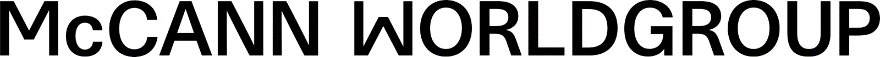 How To Contact UsIf you have any questions about our information practices, please direct your question or inquiry to the appropriate McCann email for your country, our agencies include:  CRAFT, ChaseDesign, Commonwealth//McCann, Gotham, HARRISON, hedy, ME Demand, McCann, MRM, MRM Commerce, McCann Worldgroup, No6m Performance Art, 10 Red DesignMcCann Worldgroup:McCann Worldgroup, LLC622 Third Avenue, New York NY 10017, United StatesMcCann US: privacy.US@mccann.comMRM Global: privacy@mrm.comMcCann Canada: mccanncanada@mccann.comEMEA: privacy.emea.mccannworldgroup@mccann.comUnited Kingdom: privacy.uk.mccannworldgroup@mccann.comLATAM: velvet.freyre@mccann.comAPAC Regional: Privacy.apac@mccann.comSingapore: Privacy.Singapore@mccann.comHong Kong: Privacy.HongKong@mccann.comThailand: Privacy.Thailand@mccann.com China: Privacy.China@mccann.comIndia: Privacy.India@mccann.comJapan: Privacy.Japan@mccann.comPhilippines: Privacy.Philippines@mccann.com